June 2020	   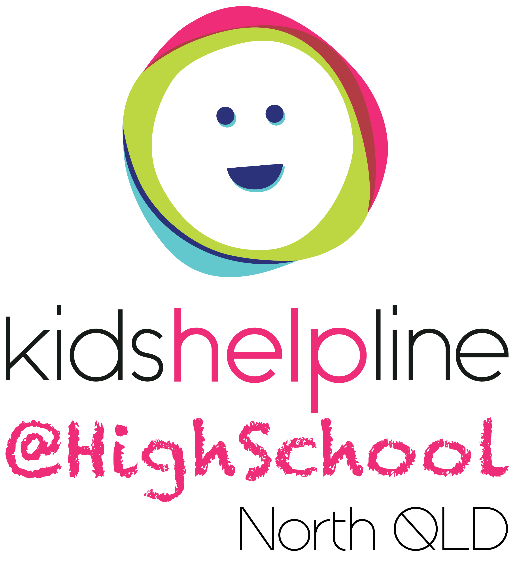 Calendar to use your 4 C’s of Create, Cope, Connect & Compassion   Kids Helpline  |  1800 55 1800  |  kidshelpline.com.auJune 2020	   Write your own 4 C’s Coping Calendar!   Kids Helpline  |  1800 55 1800  |  kidshelpline.com.auMondayTuesdayWednesdayThursdayFridaySaturdaySunday6 Go for a walk & try a mindfulness app or listen to calm chill music7  Go through your photo album & organise into albums, and print your favourite memories for around your home8  Research a new recipe and cook for your family. Create a menu & ask your family to dress up for the event!9  Share a funny video with 3 friends/ family members  and ask them to pay it forward 10 
Decorate a window in your house withkind & inspirational  messages for passers-by to see11  Make your friends a playlist of your favourite songs & ask them to return the gesture12  Write a letter to yourself that includes your hopes & goals. Seal & hide the letter to re-open in a years’ time13  Watch YouTube videos & practice the ‘5 Senses’/  ‘Grounding Strategy’ 14  Clean up your social media followers list & find 3 new inspiring people/ pages to follow15  Video-call a person in your family who may be lonely & ask them about their interests 16  Camp in your backyard &  say 3 things you are thankful for while looking up at the universe 17 Learn a new hobby such as slow-motion videos, cake decorating, coding, or how to train your pet!18  Use google maps to explore a country you have always been fascinated about19 Write a letter to a neighbour & let them know they can contact your family if they run out of anything or need help20 Share a good news story you find online & ask 3 friends to share in their networks  21 Watch an online tutorial on how to spot fake news  and share a summary with friends & family 22  Check out the onlineBrave Anxiety program for teens or Kids Helpline Circles Peer-to-Peer Support  Group23  Create a coping box that includes feel good items such as photos, quotes, candles and snacks for when you feel overwhelmed24  Write a list of all the things you have control over at the moment and add to it each day (e.g., my personal hygiene, how much news I watch)   25  Try different YouTube yoga videos & find one you could practice each day26  Interview and record the life story of someone in your family (e.g. grandparent) or ask them to help you draw a family tree  27    Check your screen time use and make a plan of one new activity you will try this week to replace some of your screen time28    Ask your friends or family to find a DIY activity and create with you29  Watch the favourite childhood movies of you and your friends/ family together or online30  Ask your grandparents/ family about a hobby they used to have as kids & get them to teach you1  Use an I message to tell 3 people how you are travelling and what you need  (e.g. I feel stressed & need to vent)2  Follow & share mental health & wellbeing social media pages in your networks 3  Ask 3 people how they are travelling and ask whether there is anything you can do to help MondayTuesdayWednesdayThursdayFridaySaturdaySunday456  7 8 
9101112  13  1415 16  17 18 19 20  21  22  23  24 25   26    27  28  29  30  31  